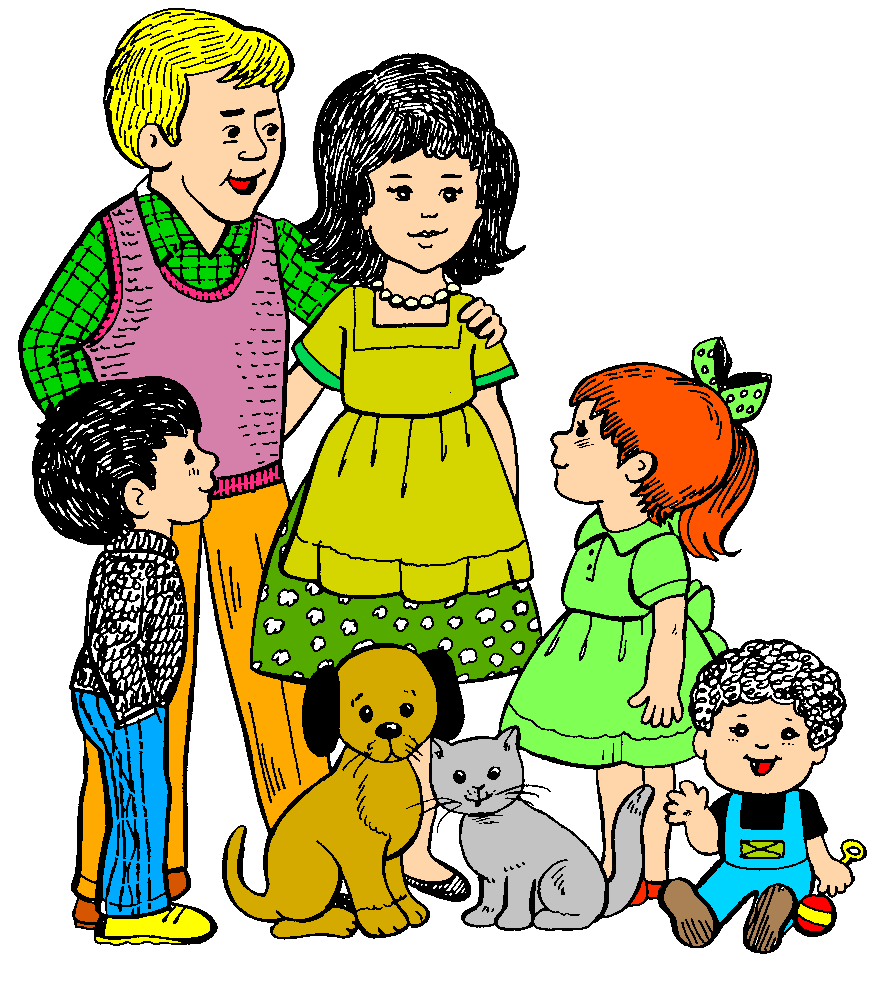 Выполнила: Бутримова Е.Ш-41 группаЕйск, 2023 г.Содержание1. Ведение……………………………………………………………………22. Этапы проведения и реализации ………………………………………….5                                                              3. Содержание проектной    деятельности …………………………………..8    4.  Работа с родителями……………………………………………………10                                                     5. Список литературы и интернет-ресурсов…………………………..........14 Приложение ВВЕДЕНИЕСемья всегда стоит на первом месте у каждого человека. А семья для ребенка- это мир, в котором закладываются основы морали, отношения к людям. Членов семьи объединяет кровное родство, любовь, общие интересы. Семья - первая ступень овладения ребенком родным языком, который является и средством, и источником нравственного, эстетического, интеллектуального, эмоционального развития ребенка, формирует его как гармонично развитую личность. Именно в семье складываются первые представления ребёнка об окружающем мире, добре и справедливости, ответственности и долге. Мы, взрослые, должны помочь детям понять значимость семьи, воспитывать у детей любовь и уважение к членам семьи, прививать чувство привязанности к семье и дому, важно, чтобы ребенок уже в дошкольном возрасте почувствовал ответственность за своих родных и близких, научился заботиться о них с детства. Родительская любовь дает человеку «запас прочности», формирует чувство психологической защищенности.С целью изучения семей обучающихся, выяснения образовательных потребностей родителей, установления контакта с её членами, для согласования воспитательных воздействий на ребенка у меня появилась идея: создать проект«Моя семья».Я считаю, что метод проекта дает возможность сделать познавательный процесс интересным и увлекательным, а детям в доступной форме усвоить предложенный материал, Проектная деятельность развивает творческие способности детей, а также учит их мыслить, делать выводы и работать командой: дети, родители, педагоги.Проблема: проведя, анкетирование среди детей – выяснилось, что не все дети знают подробности о своей семье: кем работают их родители и бабушки с дедушками, мало кто из детей знает свою родословную, уходят в прошлое семейные праздники и традиции. Исходя из этой проблемы, возникла необходимость в данном проекте.  Детей необходимо приобщать к семейным традициям и обычаям, повышать интерес ценностям семьи.Тип проекта: информационно - творческий. Цель проекта:формирование у детей представления о семье через организацию разных видов деятельности, повышение роли семейных ценностей в становлении личности ребенка. Задачи проекта:Расширять представления детей о своей семье, родственных отношениях, профессиях членов семьи Способствовать активному вовлечению родителей в совместную деятельность с ребенком в условиях семьи и детского сада. Формирование у детей нравственных чувств и привычек, умение сопереживать, стремление оказать помощь, проявлять уважение к старшим, заботу о младших Воспитывать доброжелательность, уважение и любовь друг к другу через совместную деятельность родителей, воспитателей и детей Продолжать развивать познавательные способности детей через разные виды деятельности, активно включать их в творческо-поисковую деятельность.Расширять кругозор, обогащать словарный запас детей, развивать связную речь.Познакомить с понятием «генеалогическое древо семьи», «герб семьи»Воспитывать у детей чувство привязанности, любви, уважения к членам своей семьи Дать детям понятие о русских семейных традициях, семейных реликвияхПредполагаемый результат:1. Повысится педагогическая культура родителей по вопросам воспитания детей, 2.В процессе реализации проекта у дошкольников будут сформированы:- понимание важности семейных отношений;- воспитание положительного образа семьи-  ценности семейных реликвий-  чувства гордости за свою семью и любви к её членам,-  знания  истории своей семьи, семейные традиции и праздники, - установить с ними доверительные и партнёрские отношения.3.Повысится интерес к проектной деятельности у детей, педагогов и   родителей.Гипотеза:Если с обучающимися проводить целенаправленную работу  по изучению материалов на тему «Моя семья», то у детей воспитается уважение и гордость за свою семью. Будут сформированы первоначальные знания о: родословной семьи, ее традициях, реликвиях. Привиты такие моральные качества: любовь и уважение к членам семьи, ответственность и забота о нихУчастники: обучающиеся 3-го классаСроки реализации: январь-февральОбразовательные области по ФГОС: познавательное развитиеИнтегрируемые образовательные области: социально-коммуникативное, речевое, художественно-эстетическое.Формы реализации проекта:беседаигранаблюдениеэкскурсиярассказиспользование ИКТдемонстрация иллюстраций, картинобъяснение	Этапы проведения и реализации проекта1 этап – подготовительныйвыбор темысоставление плана деятельностисотрудничество с родителямиподбор литературных произведений о семье подбор музыкальных произведений о маме, папе, бабушке, дедушкеподготовка цикла бесед о семье: праздники, традиции, профессии, родословная семьи2 этап – основной, организационно-практическийРабота  с родителями:1.Информация в родительском уголке2.Индивидуальные и групповые консультации по теме;3. Проведение праздников и развлечений с участием родителей: 4. Проведение выставок и конкурсов5. мини проект 5. Оформление темы «Семья» для родителей;6. Составления памяток для родителей;7. Выпуск газет;8.  Родительское собрание: 9. Анкетирование родителей.Работа с детьмиПознавательно – речевая:-проведение цикла познавательных занятий,-чтение и  обсуждение произведений -разъяснение и заучивание пословиц, поговорок, стихов о семье,-беседы по картинам,-составления рассказов о семье,-рассматривание семейных фотографий.- рассматривание альбомов;Игровая деятельность:-дидактические игры,-сюжетно-ролевые игры ,-строительные игры,-театрализованные игры,-подвижные игры.Творческая деятельность:-выставки рисунков, поделок;-стенгазеты, коллажи,-художественное творчество с детьми по теме проекта.- разучивание песен и стихов к праздникамКультурно – досуговая деятельность:-совместные праздники,-творческие конкурсы и выставки,-спортивные и интеллектуальные состязания,,- участие в праздничных концертах в КСК- посещение школьного музея «Русская изба»- экскурсия к памятнику погибшим воинам- экскурсия в библиотеку3 этап – заключительныйПрезентация проекта «Это моя семья!»Выставка детского творчестваВыставка семейных работИзготовление альбома «Я и моя семья!» (с использованием фотографий с мероприятий)Праздник «День открытых дверей» (с участием педагогов, родителей и детей)Обеспечение проектаУчебно – методическое сопровождение: детская художественная литература. Методическая литература, дидактические игры, конспекты НОД и бесед о семье, мультимедийные  презентации,музыкальные произведения;Материально – техническое сопровождение: цифровые образовательные ресурсы, мультимедийное оборудование( персональный компьютер, мультимедийный проектор, колонки.),аудиозаписи, видеофильмы.Таким образом, Результаты реализации проекта свидетельствуют об эффективности выбранной темы и формах реализации проекта. Совместное участие в проектной деятельности помогла нам лучше узнать друг друга, поделиться опытом семейного воспитания, активизировать творческое общение родителей с детьми.  У родителей появилась заинтересованность в продолжительном сотрудничестве, повысился уровень педагогической образованности, коммуникабельность, доброжелательность. Благодаря сотрудничеству и сотворчеству с родителями, еще раз убедилась в том, что взаимосвязь с семьей для нас очень важна, потому что, родители и педагоги – партнеры в общем деле воспитания детей. Родители начинают понимать простую истину, какими вырастут их дети, зависит от отданного им времени, качества общения с детьми. В результате работы над проектом дети получили углубленные знания о своей семье, о том, что у семьи есть история и традиции, получили представление о родственных отношениях, о родословной как истории семьи. И главный результат, заключается в усвоении ребенком вечных ценностей: милосердия, любви к родным и близким, в стремлении его к добру и неприятию зла. Важность данного проекта, на мой взгляд, в том, что вместе мы будем активно познавать и осваивать новое, работать в одной команде «Педагоги – родители – дети» », где родители превратятся из наблюдателей в активных участников жизни детей в дошкольных группах.Результатом проекта считаю, удовлетворенность от общения, проделанной работы, совместных дел. 		Семья – поистине высокое творенье.
Она заслон надёжный и причал.
Она даёт призванье и рожденье.
Она для нас основа всех начал.
(Е.А. Мухачёва)СОДЕРЖАНИЕРабота с родителями:1.Информация в родительском уголке по теме2.Индивидуальные и групповые консультации: «Сюжетно-ролевая игра в семье»«Влияние семейного воспитания на психическое развитие ребенка»«Стили семейного воспитания и их влияние на формирование самооценки у детей старшего дошкольного возраста»3. Проведение праздников и развлечений с участием родителей: «Новогодние посиделки» «Богатырские потешки» «Рыцарский турнир» «Папа, мама, я – спортивная семья» «Шашечный турнир» «День открытых дверей» «Первоклассные родители».4. Проведение выставок и конкурсов: «Генеалогическое древо моей семьи» «Герб моей семьи» «Дом для пернатых друзей», «Новогодний сувенир», «Рождественские звездочки»,» «По сказкам А. С. Пушкина» (библиотека)5. Мини проект: «От зернышка до хлебушка» 6. Составления памяток для родителей по теме;7. Выпуск газет (тематические праздники);8.  Родительское собрание: «Моя семья»;9. Анкетирование родителей по темам: «Знаете ли вы своего ребенка?»; «Семейные традиции»10. Тест по теме «Семья»11. День открытых дверей «Мы из МБОУ лицея №1»СПИСОК ЛИТЕРАТУРЫ И ИНТЕРНЕТ-РЕСУРСОВ.Программа воспитания и обучения в школе «От рождения до школы» Н.Е.ВераксыМ.А.Васильевой. – М.:Мозаика-Синтез, 2019 г.«Знакомим школьников с семьей и родословной» Е.К.Ривина. Пособие для педагогов и родителей. М.: Мозаика – синтез,2018г.«Твоя родословная» В.С.Мартышин. Учебное пособие. М.: Школьная пресса,2017г.интернет – ресурсы: презентации по теме«Нравственно – патриотическое воспитание детей школьного возраста» А.Я.Ветохина. Методическое пособие для педагогов – СПб.: «ООО  М.: «Детство-пресс», 2016 г.«Проекты в работе с семьей» методическое пособие. О.И.Давыдова, А.А.Майер, Л.Г.Богословец. ООО «ТЦ Сфера», 2020 г. (Библиотека журнала «УправлениеЕ. Благинина «Посидим в тишине»; русские народные сказки «Дикие лебеди», «Сестрица Алёнушка и братец Иванушка», «Снегурочка», «Морозко», «Крошечка – Хаврошечка»; В. Катаев «Цветик–семицветик», С. Баруздина «Мамина работа», С. Михалкова «А что у вас? », Я. Акима «Моя родня»,Стихи, загадки, пословицы, поговоркиПриложениеЗагадки  о семье                                     Пословицы и поговорки о семье. В дружной семье и в холод тепло.В хорошей семье хорошие дети растут.В гостях хорошо, а дома лучше.Брат с братом на медведя ходят.Братская любовь крепче каменной стены.В недружной семье добра не бывает.В прилежном доме густо, а в ленивом доме пусто.В своем доме и стены помогают.Дом согревает не печь, а любовь и согласие.В семье разлад, так и дому не рад.В семье согласно, так идет дело прекрасно.В семье, где нет согласия, добра не бывает.В семью, где лад, счастье дорогу не забывает.Везде хорошо, но дома лучше.Вся семья вместе, так и душа на месте.Где мир да лад, там и Божья благодать.Где совет — там и свет, где согласье — там и Бог.Густая каша семьи не разгонит.Дерево держится корнями, а человек семьей.Для внука дедушка — ум, а бабушка — душа.Дружная семья не знает печали.Жизнь родителей в детях.За общим столом еда вкуснее.Когда нет семьи, так и дома нет.Земля без воды мертва, человек без семьи — пустоцвет Куда мать, туда и дитя.Люблю своих детей, но внуки милей.Любовь братская крепче каменных стен.Любящая мать — душа семьи и украшение жизни.Материнская молитва со дна моря достает.. Семейное согласие всего дороже.Мать всякому делу голова.Мать кормит детей, как земля людей.На что и клад, когда в семье лад.Не будет добра, коли в семье вражда.Не прячь свои неудачи от родителей.Отец наказывает, отец и хвалит.Отца с матерью почитать — горя не знать.При солнышке тепло, при матери добро.Родителей чти — не собьешься с истинного пути.Родители трудолюбивы — и дети не ленивы.Семейный горшок всегда кипит.Свой дом — не чужой: из него не уйдешь.Семье, где помогают друг другу, беды не страшны.Свой своему не врагСемьей дорожить — счастливым быть.Семья без детей, что цветок без запаха.Семья дает человеку путевку в жизнь.Семья крепка ладом.В семье и каша гуще.Семья сильна, когда над ней крыша одна.Сердце матери греет лучше солнца.Согласье в семье — богатство.Ссора в своей семье — до первого взгляда.Старший брат как второй отец.Счастье родителей — честность и трудолюбие детей.Сын да дочь — ясно солнце, светел месяц.Терпенью матери нет предела.У кого есть бабушка и дед, тот не ведает бед.Стихи о семьеКак появилось слово семья? Когда-то о нем не слыхала земля. Но Еве сказал перед свадьбой Адам: «Сейчас я тебе 7 вопросов задам: кто деток родит мне, богиня моя?» И Ева тихонько ответила: «Я». «Кто платье сошьет, постирает белье, Меня приласкает, украсит жилье? Ответь на вопрос мой, подруга моя...» «Я, я, я», - Ева молвила: «Я». Сказала она знаменитых семь «Я», И так на земле появилась семья».                           ***В семейном кругу мы с вами растем. Основа основ - родительский дом. В семейном кругу все корни твои, И в жизнь ты входишь из семьи. В семейном кругу мы жизнь создаем, Основа основ - родительский дом».                          ***Л. Суслова.  А дом, заставленный добром, еще не дом. И даже люстра над столом,- еще не дом. И на окне с живым цветком - еще не дом. И даже с чайника бочком - еще не дом. Когда вечерняя сгустится темнота, Тогда эта истина понятна и проста- Что от ладоней до окна наполнен дом Твоим теплом.                     ***«Жизнь человека - только миг В безбрежном времени вселенной, И только в памяти живых Она становится нетленной». «И дух наш, продолжая жить, Во внуков, правнуков вольется. И никогда не оборвется Веков связующая нить».                *** Семья – это громкое слово! Семья – это звонкое слово! Семья – это слово важное, Об этом вам скажет каждый. Семья – это солнце светит, Семья – это звезды на небе, Семья – это всё любовь. Любовь сыновей и отцов, Любовь дочерей и мам. Любовь свою дарим вам!...А.В. Сидорова                ***Семья – защита от обид, Для малышей она как щит. Как прочная она броня От холода и от огня. Случилась с малышом беда, Семья поймёт его всегда; Порой за шалость побранит Но все равно потом простит. Семья – любви волшебный край, Она как драгоценный рай, В котором вера и мечта Ее иссякает никогда. Всем детям на земле нужна Семьи волшебная страна, Чтобы любить и жалеть, Чтобы они могли взлететь.                    *** Самый лучший!Может он в футбол играть,Может книжку мне читать,Может суп мне разогреть,Может мультик посмотреть,Может поиграть он в шашки,Может даже вымыть чашки,Может рыбу он ловить,Кран на кухне починить.Для меня всегда герой –Самый лучший папа мой!Игры нашего детства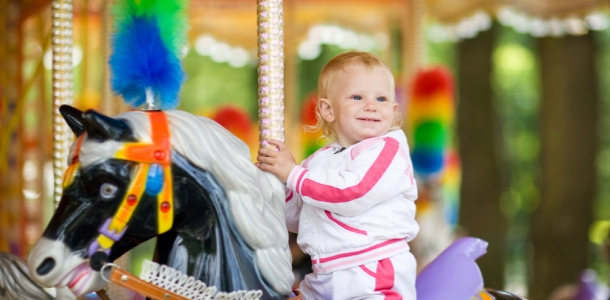 Сейчас намного реже можно увидеть детей, играющих в классики или прыгающих через скакалку или резинку, хотя еще 10-15 лет назад такие развлечения были очень популярны среди тогдашней детворы. Обычно игры и их правила передаются ребятами от поколения к поколению, помогая находить общий язык и взаимопонимание во дворе или в одной компании. Дети, таким образом, испытывали свои возможности, понимали, на что они способны. Или же просто эти игры дарили  радость занимательного и активного времяпрепровождения!А что сейчас? Некоторых детей отправляют в школу уже с 6 лет, и им просто не остается времени для того, чтобы побегать во дворе. Другие проводят баснословное количество времени перед экранами телевизоров и компьютеров, пока родители на работе. А некоторых вообще не выпускают гулять во двор, боясь каких-либо опасностей в это неспокойное время.Но разве у современных родителей в свое время был именно такой досуг? Многие с ностальгией и нежностью вспоминают тогдашние дворовые игры, веселые компании, мячики, скакалки, резинки, мелки! Так может не стоит откладывать это в пыльный ящик своих воспоминаний, а передать эти бесценные знания нынешним поколениям?Итак, во что же мы в свое время играли?Начнем с того, что детям всегда интересно слушать рассказы своих родителей о том периоде, когда те были детьми! Вот с этого и надо начинать! Расскажите своим чадам, в какие игры вы когда-то играли, особенно о самых любимых и самых интересных, которые так приятно сейчас вспоминать!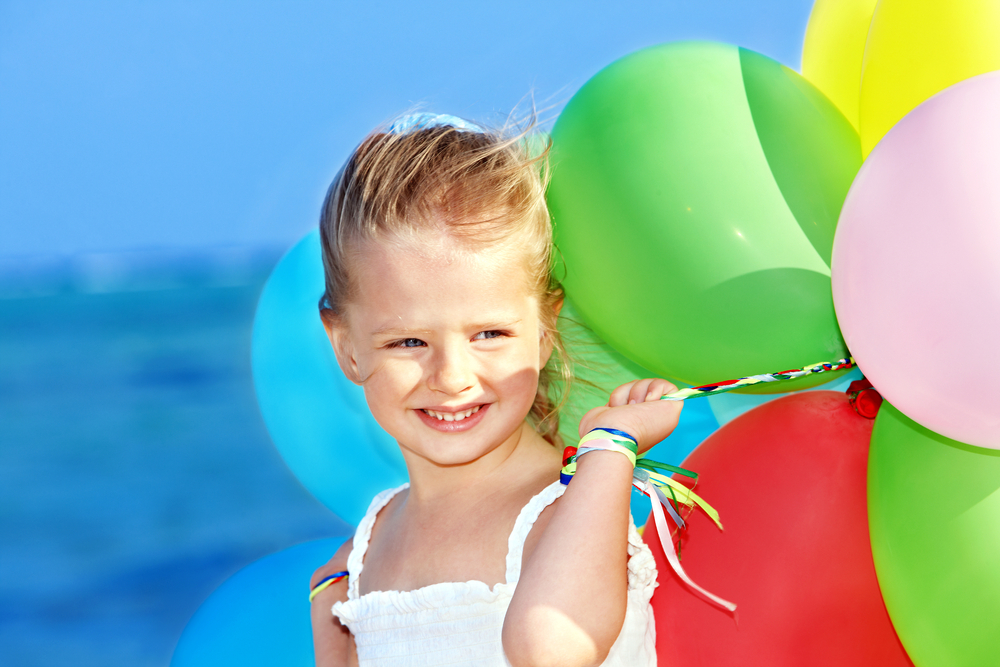 «Зеленый – проходи, красный – стой!»Одной из самых популярных игр во дворе и в детских садах когда-то был так называемый «Светофор». Всегда, выходя на прогулку или собираясь в сад, дети просили мам одеть их в как можно более разноцветную одежду. Это на тот случай, если вдруг на голосовалке все дружно решат играть именно в «Светофор»! Сама игра заключалась в следующем: на асфальте чертились две линии на расстоянии 3-5 метров друг от друга, все что посредине – это дорога, на которой оставался один игрок-«светофор», все остальные должны были выстроиться за одной из линий. После этого «светофор» поворачивался к играющим спиной и называл любой цвет. Те игроки, у которых был указанный цвет, могли, держась за него рукой, перейти спокойно дорогу (этот цвет мог быть где угодно: на босоножках, заколке, сумочке, на обертке от конфеты). Все  остальные должны были перебежать дорогу так, чтобы «светофор» их не поймал. Тот, кого поймали первым, становился новым «светофором»!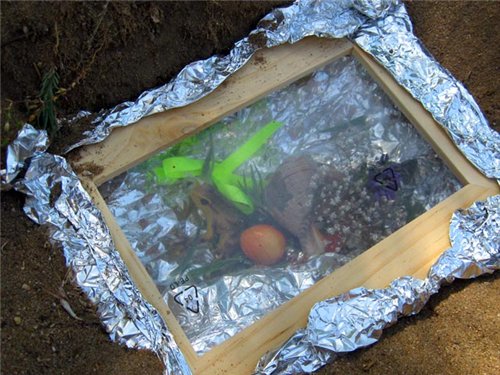 Персональные «секретики»!Помните, когда-то было очень популярным делать «секретики» под стеклышком и закапывать их в укромном местечке, чтобы через какое-то время найти настоящий клад?! Почему бы вам не рассказать об этом своему малышу? А потому заговорщицки пойти и вместе закопать свой общий персональный «секретик», например, где-то во дворе или на даче? Ваш ребенок будет в восторге от того, что у вас с ним есть общая тайна! Скорее всего, он потом захочет сделать самостоятельный «секретик», а может и расскажет своим друзьям! Это же так интересно иметь свои маленькие тайны!«Тук-тук, хочу купить краску!»Весьма занимательной была игра под названием «Краски». Играющие делились на «продавца», «монаха» ну и собственно на «краски». Все кто попал в группу «краски» придумывали себе цвета, если у кого-то было шило в одном месте, то он придумывал какой-то простой цвет (белый, красный, зеленый), а если хотелось подольше посидеть на лавочке, то загадывалось какое-нибудь хитрое название, например «серо-буро-малиновый». После чего все краски сообщали свои цвета «продавцу» тихонько на ушко, так чтобы «монах» ничего не слышал. Далее начиналось самое интересное, «монах» подходил к «продавцу» и «краскам» и завязывался следующий диалог: «Тук-тук» - «Кто там?» - «Это монах в синих штанах!» - «Зачем пришел?» - «За краской» - «За какой?». «Монах» называл любой цвет, если выбранный цвет никто не загадал, то «продавец» отвечал: «Такой нет! Скачи по дорожке на одной ножке!». После этого «монах» должен был проскакать на одной ноге вокруг площадки и вернуться за новой краской. Но если указанная краска присутствовала среди загаданных, «продавец» отвечал: «Есть такая, ее цена 10 рублей» (цену обычно определяли возрастом играющего), и пока «монах» расплачивался (как правило, просто хлопал необходимое количество раз по руке «продавца»), краска срывалась с места и убегала. Далее развитие событий могло проходить по двум сценариям. Первый: «монах» просто должен был поймать «краску» и не дать ей сесть на место. В случае если «краску» поймали, участники автоматически менялись ролями. Второй же сценарий предполагал следующее: только «краска» сорвалась с места и начала бежать «монах» должен был произнести: «Стоп, коли, точка, запятая, точка, стоп, точка!». После этих слов «краска» должна замереть на месте, а «монах» определить на глаз, за сколько шагов он до нее доберется. Следует заменить, чтобы все не казалось таким простым, существовали варианты шагов: гигантские, лилипутские, верблюжьи (шаг на расстоянии плевка), кирпичики (шаг, размером со стопу) и др. Все старались придумать наиболее необычные варианты! Если «монах», в итоге, мог приблизиться к «краске» на расстояние вытянутой руки – то «краска» становилась «монахом», а «монах» - «краской».«Я знаю пять имен девочек…» - популярные игры с мячиком!Наверное, самыми популярными играми были игры с мячом: «вышибалы», «квадрат», «съедобное-несъедобное», «картошка», «одиннадцать»! «Съедобное-несъедобное» распространённой игрой в любом дворе среди детворы, так как не только можно в нее было активно физически играть, но она также давала волю для полета фантазии. Что только не приходило на ум водящему – он пытался накормить участников и проволокой, и мухоморами, и «мороженным пластмассовым» и многим другим! Задача в игре была такая: ведущий бросал мячик игроку, выкрикивая при этом какое-то слово, а участник должен был словить мяч, если слово обозначало что-то съедобное и отбросить несъедобное, за правильное действие игроки продвигались вперед. Тот, кто первым приближался к ведущему – сам становился ведущим.«Одиннадцать» - игра простая в правилах, но от этого не менее интересная и отлично развивающая внимание и координацию детей. Все участники становятся в круг. Первый игрок бросает мяч любому игроку, говоря вслух «один», далее игроки, молча, перебрасывают друг другу мяч и мысленно ведут счет. Игрок, которому выпадает «одиннадцать», должен мяч отбить и выкрикнуть «одиннадцать». Если он сбился со счета или не успел отбить мяч, то он садится в центр круга. Далее следующий игрок, которому выпадает «одиннадцать», должен уже не просто выбить мяч, а отбить его прямо в штрафника. Если это ему удается, то штрафник возвращается в игру, в противном случае промазавший тоже садится в круг.Посиделки на скамейке!Когда все набегались и устали, можно было переходить к спокойным играм на скамейке. Среди прочих можно вспомнить «колечко», «Золушку», «числа». Для игры в «колечко» требовалась лавочка и собственно само колечко (камешек, пуговица). Все участники, кроме ведущего, садились на лавочку и складывали ладошки лодочкой. После этого ведущий проводил по ладошкам игроков и кому-нибудь незаметно вкладывал колечко. Далее он отходил на пару шагов назад и выкрикивал: «Колечко-колечко, выйди на крылечко!». После этих слов, игрок, которому досталось колечко, должен был быстро вскочить с лавочки, а те, кто сидят рядом, должны были его вычислить и не позволить выскочить. Получилось выскочить – будешь ведущим, а нет – сидишь на месте, а прежний ведущий остается водить!Пускай эти игры из нашего детства порадуют наших детей и их друзей. И возможно в будущем наши дети поведают своим детям о том, в какие игры они играли в детстве!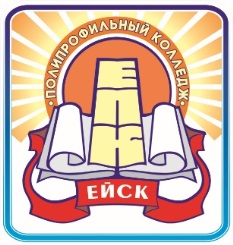 Министерство образования, науки и молодежной политики Краснодарского краяГосударственное бюджетное профессиональное образовательное учреждение Краснодарского края «Ейский полипрофильный колледж» Тема и форма проведенияТема и форма проведенияЦель Январь Январь Январь «Моя семья»«Моя семья»продолжать расширять представления детей о семьеБеседа «Работа моих родителей»Беседа «Работа моих родителей»Закреплять знания опрофессиями родителей, умение беседоватьБеседа: «Как росли родители, дедушка, бабушка»,Беседа: «Как росли родители, дедушка, бабушка»,пополнить знания детей оиграх,, в которые играли  в детстве их родителиПрезентация: «Коли семья вместе, то и душа на месте».Презентация: «Коли семья вместе, то и душа на месте».продолжать расширять представления детей о семейных ценностях, уважения к старшимБеседа «Кто такие -  родные, друзья, соседи». Беседа «Кто такие -  родные, друзья, соседи». показать разнообразие родственных связей, воспитывать умение дружитьНОД (коммуникация) «Дружная семья»  НОД (коммуникация) «Дружная семья»  показать  на примерах значение высказывания «дружная семья»Беседа: «История моей семьи»Беседа: «История моей семьи»показать  преемственность поколенийЧтение стихов, рассказов о семьеЧтение стихов, рассказов о семьезнакомить сценностями семьи  через чтение художественной литературыЯнварь Январь Январь Угощение на день рождения бабушкиУгощение на день рождения бабушкивоспитывать желание дарить подарки близкимРассматривание альбома: «Дом, дом, открой свою тайну»Рассматривание альбома: «Дом, дом, открой свою тайну»показать разнообразие предметов домашнего обиходаРисование: «Моя семья»Рисование: «Моя семья»развивать творческие способности, воспитывать любовь к близкимРучной труд: «Плетеный коврик»Ручной труд: «Плетеный коврик»развивать творческий замысел«Мама, папа, я – дружная семья»«Мама, папа, я – дружная семья»воспитывать  детей  в  любви к своим близкимд/ игра: «Измени имя»д/ игра: «Измени имя»познакомить с правилами игрыСоставление рассказов из личного опыта на тему: «Как мы отдыхаем всей семьей»Составление рассказов из личного опыта на тему: «Как мы отдыхаем всей семьей»систематизировать знания детей по теме, умение рассказывать, придерживаясь планаЯнварь Январь Январь Подвижная игра: «У оленя дом большой»развивать двигательную активностьразвивать двигательную активностьС – р игра: «Дочки – матери», учить играть вместе, распределять ролиучить играть вместе, распределять ролиАппликация: «Дом, в котором я живу»развивать творческие способностиразвивать творческие способностиДидактические игры «Кто старше? »развивать логическое мышлениеразвивать логическое мышлениеС – р игра: «Хозяюшки»учить играть вместе, распределять роли, развивать сюжетучить играть вместе, распределять роли, развивать сюжетБеседа: «Мои домашние обязанности»развивать положительные моральные качества, желание выполнять поручения семьиразвивать положительные моральные качества, желание выполнять поручения семьиРассматривание иллюстраций о семьесистематизировать знания детей по темесистематизировать знания детей по темеД / игра «Назови ласково»развивать речь, умение подбирать ласковые слова близким  друзьям.            развивать речь, умение подбирать ласковые слова близким  друзьям.            Конструирование:  «Дом, в котором мы живем»развивать творческие способностиразвивать творческие способностиУчастие в праздничном концерте в КСКвоспитывать желание участвовать в концертевоспитывать желание участвовать в концертеЯнварь Январь Январь Презентация: «Моя семья»Презентация: «Моя семья»систематизировать знания детей по темеЗаучивание пословиц о семье.Заучивание пословиц о семье.развивать положительные моральные качестваРассматривание сюжетных картин: «Моя семья»Рассматривание сюжетных картин: «Моя семья»воспитывать положительные моральные качестваБеседа: «Традиция моей семьи»Беседа: «Традиция моей семьи»показать  преемственность поколений, рассказать о традициях своей семьиСоставление рассказов на тему: «Мои папа, мама, бабушка, дедушка»,Составление рассказов на тему: «Мои папа, мама, бабушка, дедушка»,учить  рассказывать о своих близких, опираясь на план и личный опытРассматривание альбома: «Народные праздники»Рассматривание альбома: «Народные праздники»Знакомить с народными праздникамиАппликация: «Украсим фартук для мамы»,Аппликация: «Украсим фартук для мамы»,воспитывать желание дарить подарки близкимС – р игра: «Семья»С – р игра: «Семья»учить играть вместе, распределять роли, развивать сюжетФевральФевральФевральРисование: «Мы едем отдыхать»развивать у детей умение передавать в рисунке полученные знанияразвивать у детей умение передавать в рисунке полученные знанияЭкскурсия в школьный музей «Русская изба»знакомство с экспонатами музеязнакомство с экспонатами музеяАппликация: «Дом, в котором я живу»развивать творческий замыселразвивать творческий замыселПосещение музея боевой славызнакомство с экспонатами музея расширять  знания  о  прадедах - героях  Великой  Отечественной войны, знакомство с экспонатами музея расширять  знания  о  прадедах - героях  Великой  Отечественной войны, Праздник с участием пап: «Богатырские потешки»показать  преемственность поколений, игры старшего поколенияпоказать  преемственность поколений, игры старшего поколенияКонкурс рисунков: «Мой папа»развивать творческие способности, любовь к отцуразвивать творческие способности, любовь к отцуНОД: «Моя родословная»познакомить с генеалогическим древом семьи, используя семейные работыпознакомить с генеалогическим древом семьи, используя семейные работыФевраль Февраль Февраль Беседа: «У нас дружная семья»Беседа: «У нас дружная семья»систематизировать знания детей по темеРисование: «Я и мой дом»Рисование: «Я и мой дом»развивать творческие способности «Я и мое имя», «Я и мое имя»,показать важность имени, его значение«Беседа о заботливости»«Беседа о заботливости»развивать положительные моральные качестваРазучивание стихов о маме и бабушкеРазучивание стихов о маме и бабушкевоспитание любви к маме и бабушке,  через разучивание стихов о маме и бабушкеС – р игра:  «Дочки – матери»С – р игра:  «Дочки – матери»учить играть вместе, распределять роли, развивать сюжетБеседа: «Я живу по адресу»Беседа: «Я живу по адресу»учить детей ориентироваться в своем поселке, знать его достопримечательностиФевраль Февраль Февраль Ситуативный разговор: «Где работают родители»Ситуативный разговор: «Где работают родители»продолжать расширять представления детей о работе родителейЧтение произведений; С.Капутикян  «Моя бабушка»Чтение произведений; С.Капутикян  «Моя бабушка»знакомить с членами семьи через чтение художественной литературыПлоскостное  моделирование – составление сюжетов из мозаики на семейную тематику. Плоскостное  моделирование – составление сюжетов из мозаики на семейную тематику. развивать творческие способности и моторикуРисование на тему: «Мой день рождения»Рисование на тему: «Мой день рождения»развивать творческие способности, умение переносить свое настроение в  рисунокЕ.Благинина «Посидим в тишине»,Е.Благинина «Посидим в тишине»,развивать положительные моральные качестваБеседа: «Как я помогаю дома»Беседа: «Как я помогаю дома»учить  рассказывать о помощи близким, опираясь на личный опытСитуативный разговор: «Если мама заболела»Ситуативный разговор: «Если мама заболела»развивать положительные моральные качестваКонкурс рисунков: Моя мама лучше всех»Конкурс рисунков: Моя мама лучше всех»развивать творческие способности, умение переносить свое настроение в  рисунокФевральФевральФевраль«Я и моя семья» «Я и моя семья» систематизировать знания детей по темеД / игра: «Профессии»Д / игра: «Профессии»Закреплять знания о профессиях с помощью игрыМини проект : «От зернышка до хлебушка» Мини проект : «От зернышка до хлебушка» Познакомить детей с проектом с участием семей«Как мы отдыхаем всей семьей»,«Как мы отдыхаем всей семьей»,учить  рассказывать о совместном отдыхе, опираясь на план и личный опытОтгадывание загадок о семье.Отгадывание загадок о семье.Прививать  положительные моральные качестваБеседа: «Мое любимое занятие дома»,Беседа: «Мое любимое занятие дома»,Учить рассказывать о своем увлечении, опираясь на план и личный опытКонкурс рисунков «Пусть всегда будет солнце»Конкурс рисунков «Пусть всегда будет солнце»воспитывать  детей  в  духе  патриотизма, любви к Родине и семье. Ситуативный разговор: «Чем можно порадовать близких»,Ситуативный разговор: «Чем можно порадовать близких»,развивать положительные моральные качества«День открытых дверей»«День открытых дверей»Участие детей в разных видах деятельности совместно  с родителямиИ у бабушки есть,И у дедушки есть,И у мамы есть,И у папы есть,И у дочки есть,И у внучки есть,И в лошадки есть,И у собачки есть,Чтобы его узнать,Надо вслух назвать. (Имя)Мы - большущая семья,Самый младший - это я!Сразу нас не перечесть:Маня есть и Ваня есть,Юра, Шура, Клаша, Даша,И Наташа тоже наша.Мы по улице идем -Говорят, что детский дом.Посчитайте поскорей,Сколько нас в семье детей?(8)Без чего на белом светеВзрослым не прожить и детям?Кто поддержит вас, друзья?Ваша дружная...       (семья)Это слово каждый знает,Ни на что не променяет!К цифре «семь» добавлю «я» —Что получится?    (СемьяДнем работает она,Вечером она — жена,Если праздник, она — дама,Кто же это? — Моя...  (мама)Кто любимей всех на свете?И за всю семью в ответе?От зарплаты до зарплатыЧто б мы делали без... (папы)Ты трудилась, ты усталаИ совсем не отдыхала,Буду солнышко проситьУтром в окна не светить:— Не вставай так рано,Не буди ты...            (маму)Кто всю жизнь работал,Окружал заботойВнуков, бабушку, детей,Уважал простых людей?На пенсии уж много летНестареющий наш... (дед)Кто же трудную работуМожет делать по субботам? С топором, пилой, лопатойСтроит, трудится наш... (папа)Кто любить не устает,Пироги для нас печет,Вкусные оладушки?Это наша... (бабушка)Кто веселый карапузик —Шустро ползает на пузе?Удивительный мальчишка Это младший мой... (братишка)Кто любит и меня, и братца,Но больше любит наряжаться?Очень модная девчонка —Моя старшая...   (сестренка)Угостит всегда вареньем,Стол накроет с угощеньем,Лада наша ладушка,Кто? — Родная... (бабушка)Он трудился не от скуки,У него в мозолях руки,А теперь он стар и сед —Мой родной, любимый... (дед)Послушай, вот моя семьяДедуля, бабушка и брат.У нас порядок в доме, ладИ чистота, а почему?Две мамы есть у нас в дому,Два папы, два сыночкаСестра, невестка, дочка.А самая младшая – я.Какая же у нас семья? (6 человек)Кто не в шутку, а всерьёзНас забить научит гвоздь?Кто научит смелым быть?С велика упав, не ныть,И коленку расцарапав,Не реветь? Конечно, …(Папа)